COORDINACIÓN DE POSGRADO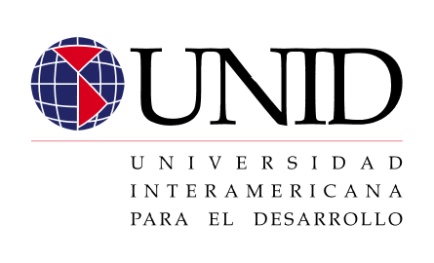 SEGUIMIENTO DE PROYECTO INTEGRADOR                                            SEMANA N°. 4                 (Los avances registrados, deben corresponder con los cronogramas realizados en cada materia)Nombre del alumno:Maestría: Cuatrimestre y grupoSede: Nombre de proyecto integrador del presente cuatrimestreObjetivo General: Objetivos Particulares:Objetivos Particulares:Objetivos Particulares:Productos a entregar (Con respecto a las materias que se cursan, se anotará lo que se va a desarrollar en el proyecto integrador)Materia en línea: Diseños y Estrategias Instruccionales.Materia en línea: Diseños y Estrategias Instruccionales.Materia en línea: Diseños y Estrategias Instruccionales.Productos a entregar (Con respecto a las materias que se cursan, se anotará lo que se va a desarrollar en el proyecto integrador)Materia presencial: Multimedia Educativo. Materia presencial: Multimedia Educativo. Materia presencial: Multimedia Educativo. Productos a entregar (Con respecto a las materias que se cursan, se anotará lo que se va a desarrollar en el proyecto integrador)Materia presencial: Nuevas Tecnologías Aplicadas a la Educación.Materia presencial: Nuevas Tecnologías Aplicadas a la Educación.Materia presencial: Nuevas Tecnologías Aplicadas a la Educación.